Mateřská škola U dvou sluníček, Brněnec, okres SvitavyBrněnec 22, 569 04 Brněnec, IČ: 75016257Jídelní lístek sestavily: Jarmila Homolková - vedoucí stravování, Ivana Žižková – kuchařka  Změna jídelníčku vyhrazena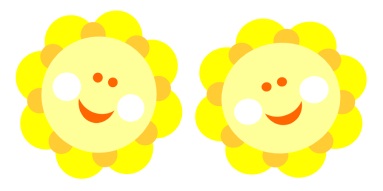 Jídelní lístekTýden: 11.Datum: 13. – 17.3.2017Pokrmy obsahují alergeny.Pokrmy obsahují alergeny.DenRanní svačinaObědOdp. svačinaPitný režimPo13.3.2017chléb s máslem, kedlubna, rajče, paprika, bílá káva, čaj ovocný1.1,7Polévka: masový krém1.1,7,9rohlík s máslem,  čaj, jablko1.1,7kmínový čaj slazený medem,pitná vodaPo13.3.2017chléb s máslem, kedlubna, rajče, paprika, bílá káva, čaj ovocný1.1,7Hlavní jídlo: rybí filé na másle, br. kaše, mrkvový salát1.1,3,4,7rohlík s máslem,  čaj, jablko1.1,7kmínový čaj slazený medem,pitná vodaPo13.3.2017chléb s máslem, kedlubna, rajče, paprika, bílá káva, čaj ovocný1.1,7Nápoj: siruprohlík s máslem,  čaj, jablko1.1,7kmínový čaj slazený medem,pitná vodaÚt14.3.2017slunečnicový chléb, zeleninová pom., mrkev, jablko, mléko, čaj ovocný1.1,7Polévka: čočková1.1,7,9rohlík, jogurt, čaj 1.1,7sirup, meltaÚt14.3.2017slunečnicový chléb, zeleninová pom., mrkev, jablko, mléko, čaj ovocný1.1,7Hlavní jídlo: vepřové kostky na kmíně, rýže1.1,7rohlík, jogurt, čaj 1.1,7sirup, meltaÚt14.3.2017slunečnicový chléb, zeleninová pom., mrkev, jablko, mléko, čaj ovocný1.1,7Nápoj: čajrohlík, jogurt, čaj 1.1,7sirup, meltaSt15.3.2017vločková kaše, jablko, pomeranč, čaj černý s citronem1.1,7Polévka: špenátová s opečnou houskou1.1,3,7masová pom., chléb, paprika, rajče, jablko, čaj1.1,7bylinný čaj, pitná vodaSt15.3.2017vločková kaše, jablko, pomeranč, čaj černý s citronem1.1,7Hlavní jídlo: zapečené těstoviny s mletým masem, kys. okurka, červená řepa1.1,3,7masová pom., chléb, paprika, rajče, jablko, čaj1.1,7bylinný čaj, pitná vodaSt15.3.2017vločková kaše, jablko, pomeranč, čaj černý s citronem1.1,7Nápoj: minerálkamasová pom., chléb, paprika, rajče, jablko, čaj1.1,7bylinný čaj, pitná vodaČt16.3.2017celozrnný rohlík, sýrová pomazánka, mrkev, jablko, mléko, čaj bylinný1.1,7Polévka: vývar s nudlemi1.1,7,9toustový chléb s máslem, rajče, okurka,  pomeranč, čaj1.1,7melta, pitná voda            s        citrónemČt16.3.2017celozrnný rohlík, sýrová pomazánka, mrkev, jablko, mléko, čaj bylinný1.1,7Hlavní jídlo: hamburská vepřová kýta, houskový knedlík1.1,3,7toustový chléb s máslem, rajče, okurka,  pomeranč, čaj1.1,7melta, pitná voda            s        citrónemČt16.3.2017celozrnný rohlík, sýrová pomazánka, mrkev, jablko, mléko, čaj bylinný1.1,7Nápoj: černý čaj s citronemtoustový chléb s máslem, rajče, okurka,  pomeranč, čaj1.1,7melta, pitná voda            s        citrónemPá   17.3.2017dalamánek, paštiková pom., okurka, paprika, bílá káva, zákys, čaj ovocný1.1,7Polévka: koprová1.1,4,7rohlík, přesnídávka, čaj1.1,7sirup,čaj anýzovýPá   17.3.2017dalamánek, paštiková pom., okurka, paprika, bílá káva, zákys, čaj ovocný1.1,7Hlavní jídlo: hovězí roláda, brambory, kompot1.1,7rohlík, přesnídávka, čaj1.1,7sirup,čaj anýzovýPá   17.3.2017dalamánek, paštiková pom., okurka, paprika, bílá káva, zákys, čaj ovocný1.1,7Nápoj:  čajrohlík, přesnídávka, čaj1.1,7sirup,čaj anýzový